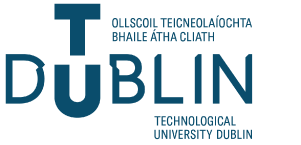 Graduate research SchoolCollege annual progress REPORTPGR 2ECollege Name: ______________________________________Number of Students Evaluated:	 ____________					Indicate the total number of students in each category of recommendation Research and progress satisfactory, continue___________________				Research and/or progress not satisfactory, resubmit report within one month __________	Research and/or progress not satisfactory for award sought, transfer to lower register_____Research and progress very unsatisfactory, discontinue________________ 					Number of Students NOT Satisfied with programme_____________		Summary of Issues that need to be addressedBy SupervisorsBY SchoolsBy CollegeBy Graduate Research SchoolNumber of Supervisors NOT Satisfied with programme___________Summary of Issues that need to be addressedBy StudentsBY SchoolsBy CollegeBy Graduate Research SchoolSignature  __________________________________	Date ________________________		College Head of Research